Protestantse Gemeenten De Brug en De ZuidwesthoekLiturgie van de DOL-dienst op 
zondag 16 juni 2019 om 10.00 uur
de zondag van de Drie-eenheid

Thema: ‘OPNIEUW WORDEN GEBOREN’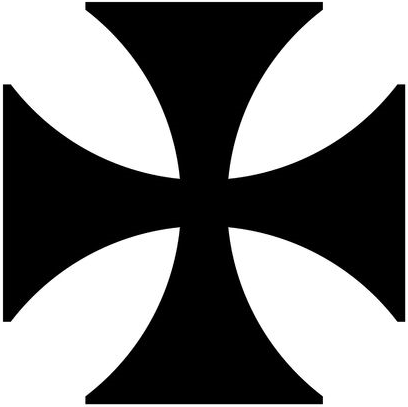 Locatie: camping de Wielewaal, Zuidzandseweg 20
Voorganger: ds. Aart van Houweling
Ouderling van dienst: Ina Basting
Diakenen van dienst: Rachel Scheele en Rob Goosen
Kerkrentmeesters van dienst: Ad Stoffels en Joop Dees
Lector: Sefanja Bron
Organist: Willy Kamphuis
VOORBEREIDINGWelkom en afkondigingen We gaan staanStilteGroetBemoediging
v.: Onze hulp is in de naam van de HEER
g.: Hemel en aarde heeft Hij gemaakt.
v.: Altijd blijft Hij trouw.
g.: Nooit laat Hij los.Drempelgebed 
v.: HEER, onze God,
g.: vergeef ons onze zonden.v.: Herstel ons hart,g.: zie hoe het is geschonden.v.: Schep in ons een hartg.: dat leeft in ’t licht.v.: Geef ons een vaste geest,g.: die diep vanbinnenv.: zonder onzekerheidg.: U blijft beminnen.v.: Onthoud ons niet Uw heilige Geest.g.: Behoed en bewaar ons hartv.: in Jezus Christus, onze Heer.     Amen.We zingen: Aanvangslied 8a – ‘Heer, onze Heer, hoe heerlijk is uw naam’We nemen weer plaatsBericht uit de samenlevingGebed om ontferming over de nood van de wereldWe zingen: Glorialied 303 – ‘Zonne en maan’RONDOM HET WOORD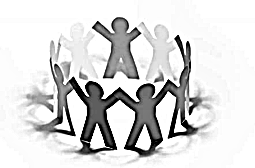 Met de kinderen Gezongen gebed bij de opening van de Schrift: Lied 695 – ‘Heer, raak mij aan met uw adem’Lezing: Exodus 3: 1-6OrgelspelLezing: Johannes 3: 1-16We zingen: Lied 686 – ‘De Geest des Heren heeft’Overweging Zingen: Lied 675 – ‘Geest van hierboven’DIENST VAN GEBEDEN EN GAVENDankgebed, voorbeden, gelegenheid voor persoonlijk gebed in een moment van stilte, gezamenlijk Onze VaderToelichting op de collectedoelenInzameling: 	1e collecte voor Zorgboerderij Jodi Sintepier	2e collecte voor KerkrentmeestersDE WERELD INWe zingen staande: Slotlied 218 (Evangelische Liedbundel) – ‘Samen in de naam van Jezus’Zending en zegen besloten met Lied 431cGroet aan de uitgangKoffie, thee, fris en ontmoeting in het Kerkcentrum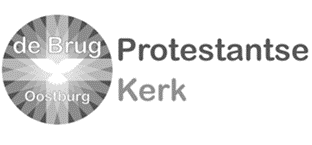 Activiteiten in de komende week:Di. 18	19.30 uur:	Repetitie Grenzeloos, KerkcentrumDi. 18	20.00 uur:	Overleg met ouders, KerkcentrumWo. 19	09.30 uur:	Open Kring, KerkcentrumWo. 19	13.30 uur:	Brei-café, Ontmoetingshuis JOTADo. 20	18.00 uur:	JOTA-Aan tafel, Ontmoetingshuis JOTAVrij. 21	16.00 uur:	Kerkdienst met mw. M.A. van Essen, WZC de StelleZo. 23 	10.00 uur:	Baafse Beleving, Sint-Baafskerk te AardenburgZondag 23 juni om 10.00 uur in de Open HavenVoorganger: ds. Jielis Ende
Diaconale collecte is voor Kerk in Actie (Werelddiaconaat)Na de dienst koffiedrinken in het Kerkcentrum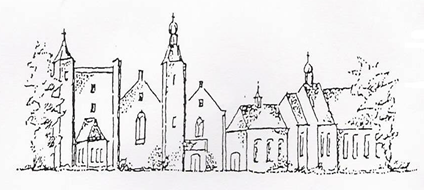 